Karkkilan varhaiskasvatus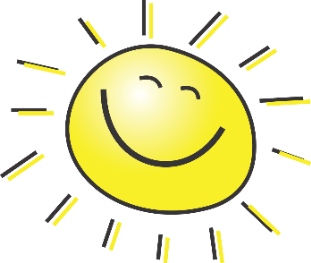 LAPSEN HOIDONTARVE KESÄKUUKAUSINA 2020Kesällä 2020 on avoinna 29.6. – 2.8.2020 välisenä aikana vain Toivikkeen päiväkoti(ja tarvittaessa hoidontarpeen mukaan Haapalan päiväkoti). Muistathan ilmoittaa kesäajan hoidon tarpeesta 1.5. mennessä lapsesi ryhmään tällä lomakkeella! Lisätietoa kesäajan hoidosta saat lapsesi ryhmän henkilökunnalta! Esiopetus alkaa 18.8.2020.Maksukäytäntö varhaiskasvatuksessa kesäkuukausien aikanaHeinäkuu maksuton: mikäli lapsen hoitosuhde on alkanut elokuun aikana ja on kestänyt 11 kuukautta.Kesäkuu maksuton: mikäli 1.5. mennessä on ilmoitettu, että lapsi on poissa hoidosta kaikki kesä-ja heinäkuun toimintapäivätKesä-heinä ja elokuu maksuton: mikäli 1.5. mennessä on ilmoitettu, että lapsi on poissa hoidosta kaikki kesä-, heinä- ja elokuun toimintapäivät Huomioithan mikäli lapsen huoltajat varaavat lapselle hoitoa 1.6 – 31.8. välillä, voidaan peruuttamatta jätetystä varhaiskasvatuspaikasta periä puolet varhaiskasvatusmaksusta tai vähintään puolet 27 euroa/kk:ssa perittävästä maksusta. Lisätietoja: http://www.karkkila.fi/sivut/FI/Paivahoitomaksut tai varhaiskasvatustoimistosta Marjaliina Moilanen 044 553 3059LAPSEN NIMI: _____________________________________________NYKYINEN HOITOPAIKKA: ____________________________________  RASTITA KALENTERITAULUKOSTA LOMAPÄIVÄT KESÄKUUKAUSINA. Karkkilassa _____._____.2020_____________________________________ Huoltajan allekirjoitusKESÄKUU2020 Vk.MaTiKeToPeLaSu2312345672489101112131425151617181920212622232425262728272930HEINÄKUU         2020Vk.MaTiKeToPeLaSu271234528678910111229131415161718193020212223242526312728293031ELOKUU 2020Vk.MaTiKeToPeLaSu31123234567893310111213141516341718192021222335242526272829303631